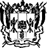 ТЕРРИТОРИАЛЬНАЯ ИЗБИРАТЕЛЬНАЯ КОМИССИЯВОРОШИЛОВСКОГО РАЙОНА Г.РОСТОВА-НА-ДОНУПОСТАНОВЛЕНИЕ 01 сентября                                                            		   № 145-6                         г. Ростов-на-ДонуО количестве переносных ящиков для голосования вне помещения для голосования, используемых на выборах Губернатора Ростовской области В соответствии с пунктами 8, 81 статьи 66 Федерального закона от 12.06.2002 № 67-ФЗ «Об основных гарантиях избирательных прав и права  на участие в референдуме граждан Российской Федерации», частями 8, 9  статьи 59 Областного закона от 12.05.2016 № 525-ЗС «О выборах и референдумах в Ростовской области», с пунктом 1.8 Порядка досрочного голосования избирателей, участников референдума с применением дополнительных форм организации голосования при проведении выборов, референдумов в единый день голосования 13 сентября 2020 года, утвержденного постановлением Центральной избирательной комиссии Российской Федерации от 24 июля 2020 г. № 260/1916-7  Территориальная избирательная комиссия Ворошиловского района города Ростова-на-Дону ПОСТАНОВЛЯЕТ:1. Утвердить количество переносных ящиков для голосования вне помещения для голосования, используемых на избирательных участках в день голосования на выборах Губернатора Ростовской области согласно приложению.2. Направить настоящее постановление в Избирательную комиссию Ростовской области.3. Направить настоящее постановление в участковые избирательные комиссии, участвующие в подготовке и проведении выборов Губернатора Ростовской области.4. Разместить настоящее постановление на официальном сайте Территориальной избирательной комиссии Ворошиловского района города Ростова-на-Дону в информационно-телекоммуникационной сети «Интернет».5. Контроль за выполнением настоящего постановления возложить на секретаря комиссии М.В. Зайцеву Председатель комиссии				                        В.А. КолупаевСекретарь комиссии					                        М.В. Зайцева УТВЕРЖДЕНОпостановлением Территориальнойизбирательной  комиссии Ворошиловского района города Ростова-на-Донуот « 01» сентября  2020 г.  № 145-6 Количество переносных ящиков для голосования вне помещения для голосования, используемых на избирательных участках в день голосования на выборах Губернатора Ростовской области № п/пНомер избирательного участкаЧислоизбирателейКоличество переносных ящиков для голосования95017583 (три) 168127133 (три)168228433 (три)168326113 (три)168426013 (три)168523493 (три)168624143 (три)168719293 (три)168822453 (три)168922593 (три)169025103 (три)169125853 (три)169220333 (три)169324093 (три)169423423 (три)169526583 (три)169625443 (три)169726523 (три)169826463 (три)169925203 (три)170024173 (три)170123523 (три)170222393 (три)170324163 (три)170423773 (три)170528513 (три)170626993 (три)170727953 (три)170821643 (три)170925773 (три)171024953 (три)171122833 (три)171222773 (три)171324673 (три)171425603 (три)171525283 (три)171625403 (три)171727993 (три)171823703 (три)171928363 (три)172026653 (три)172127723 (три)172224913 (три)172324083 (три)172425093 (три)172526553 (три)172626963 (три)172726633 (три)172825913 (три)172922503 (три)173024643 (три)173121973 (три)173222813 (три)173322703 (три)173423233 (три)173523853 (три)173625193 (три)173724663 (три)173825003 (три)203717113 (три)